1. Планируемые результаты изучения учебного предмета, курса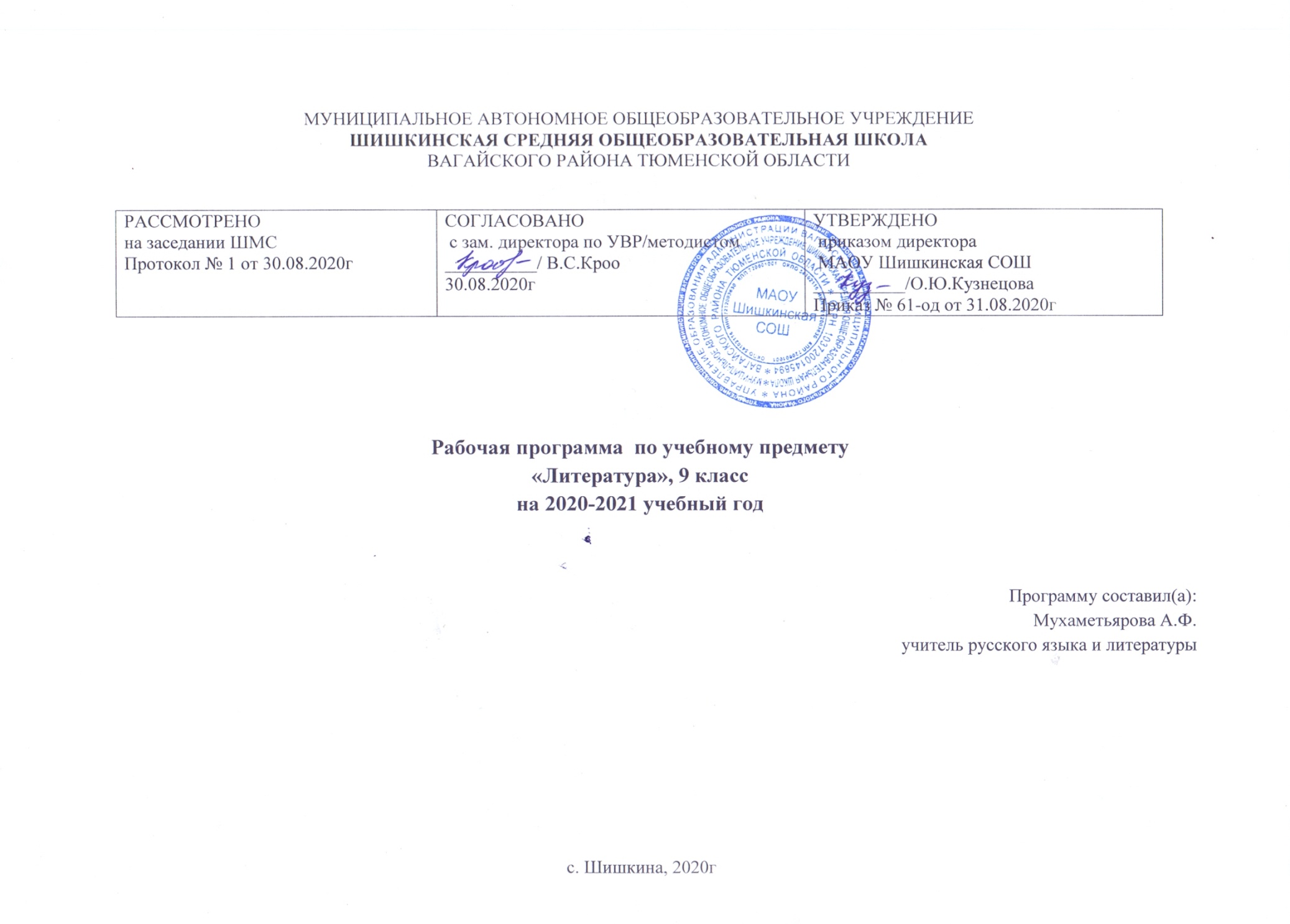  Личностные результаты: 1) воспитание российской гражданской идентичности: патриотизма, уважения к Отечеству, прошлое и настоящее многонационального народа России; осознание своей этнической принадлежности, знание истории, языка, культуры своего народа, своего края, основ культурного наследия народов России и человечества; усвоение гуманистических, демократических и традиционных ценностей многонационального российского общества; воспитание чувства ответственности и долга перед Родиной; 2) формирование ответственного отношения к учению, готовности и способности обучающихся к саморазвитию и самообразованию на основе мотивации к обучению и познанию, осознанному выбору и построению дальнейшей индивидуальной траектории образования на базе ориентировки в мире профессий и профессиональных предпочтений с учетом устойчивых познавательных интересов, а также на основе формирования уважительного отношения к труду, развития опыта участия в социально значимом труде; 3) формирование целостного мировоззрения, соответствующего современному уровню развития науки и общественной практики, учитывающего социальное, культурное, языковое, духовное многообразие современного мира; 4) формирование осознанного, уважительного и доброжелательного отношения к другому человеку, его мнению, мировоззрению, культуре, языку, вере, гражданской позиции, к истории, культуре, религии, традициям, языкам, ценностям народов России и народов мира; готовности и способности вести диалог с другими людьми и достигать в нем взаимопонимания; 5) освоение социальных норм, правил поведения, ролей и форм социальной жизни в группах и сообществах, включая взрослые и социальные сообщества; участие в школьном самоуправлении и общественной жизни в пределах возрастных компетенций с учетом региональных, этнокультурных, социальных и экономических особенностей; 6) развитие морального сознания и компетентности в решении моральных проблем на основе личностного выбора, формирование нравственных чувств и нравственного поведения, осознанного и ответственного отношения к собственным поступкам; 7) формирование коммуникативной компетентности в общении и сотрудничестве со сверстниками, детьми старшего и младшего возраста, взрослыми в процессе образовательной, общественно полезной, учебно-исследовательской, творческой и других видов деятельности; 8) формирование ценности здорового и безопасного образа жизни; усвоение правил индивидуального и коллективного безопасного поведения в чрезвычайных ситуациях, угрожающих жизни и здоровью людей, правил поведения на транспорте и на дорогах; 9) формирование основ экологической культуры, соответствующей современному уровню экологического мышления, развитие опыта экологически ориентированной рефлексивно-оценочной и практической деятельности в жизненных ситуациях; 10) осознание значения семьи в жизни человека и общества, принятие ценности семейной жизни, уважительное и заботливое отношение к членам своей семьи; 11) развитие эстетического сознания через освоение художественного наследия народов России и мира, творческой деятельности эстетического характера.Метапредметные результаты: 1) умение самостоятельно определять цели своего обучения, ставить и формулировать для себя новые задачи в учебе и познавательной деятельности, развивать мотивы и интересы своей познавательной деятельности; 2) умение самостоятельно планировать пути достижения целей, в том числе альтернативные, осознанно выбирать наиболее эффективные способы решения учебных и познавательных задач; 3) умение соотносить свои действия с планируемыми результатами, осуществлять контроль своей деятельности в процессе достижения результата, определять способы действий в рамках предложенных условий и требований, корректировать свои действия в соответствии с изменяющейся ситуацией; 4) умение оценивать правильность выполнения учебной задачи, собственные возможности ее решения; 5) владение основами самоконтроля, самооценки, принятия решений и осуществления осознанного выбора в учебной и познавательной деятельности; 6) умение определять понятия, создавать обобщения, устанавливать аналогии, классифицировать, самостоятельно выбирать основания и критерии для классификации, устанавливать причинно-следственные связи, строить логическое рассуждение, умозаключение (индуктивное, дедуктивное и по аналогии) и делать выводы; 7) умение создавать, применять и преобразовывать знаки и символы, модели и схемы для решения учебных и познавательных задач; 8) смысловое чтение; 9) умение организовывать учебное сотрудничество и совместную деятельность с учителем и сверстниками; работать индивидуально и в группе: находить общее решение и разрешать конфликты на основе согласования позиций и учета интересов; формулировать, аргументировать и отстаивать свое мнение; 10) умение осознанно использовать речевые средства в соответствии с задачей коммуникации для выражения своих чувств, мыслей и потребностей; планирования и регуляции своей деятельности; владение устной и письменной речью, монологической контекстной речью; 11) формирование и развитие компетентности в области использования информационно-коммуникационных технологий (далее - ИКТ компетенции); развитие мотивации к овладению культурой активного пользования словарями и другими поисковыми системами; 12) формирование и развитие экологического мышления, умение применять его в познавательной, коммуникативной, социальной практике и профессиональной ориентации. Предметные результаты:  1) в познавательной сфере: понимание ключевых проблем изученных произведений русского фольклора и фольклора других народов, древнерусской литературы, литературы XVIII в., русских писателей XIX—XX вв., литературы народов России и зарубежной литературы; понимание связи литературных произведений с эпохой их написания, выявление заложенных в них вневременных, непреходящих нравственных ценностей и их современного звучания; умение анализировать литературное произведение: определять его принадлежность к одному из литературных родов и жанров; понимать и формулировать тему, идею, нравственный пафос литературного произведения, характеризовать его героев, сопоставлять героев одного или нескольких произведений; определение в произведении элементов сюжета, композиции, изобразительно-выразительных средств языка, понимание их роли в раскрытии идейно-художественного содержания произведения (элементы филологического анализа); владение элементарной литературоведческой терминологией при анализе литературного произведения;  2) в ценностно-ориентационной сфере: приобщение к духовно-нравственным ценностям русской литературы и культуры, сопоставление их с духовно-нравственными ценностями других народов; формулирование собственного отношения к произведениям русской литературы, их оценка; собственная интерпретация (в отдельных случаях) изученных литературных произведений; понимание авторской позиции и свое отношение к ней;  3) в коммуникативной сфере: восприятие на слух литературных произведений разных жанров, осмысленное чтение и адекватное восприятие; умение пересказывать прозаические произведения или их отрывки с использованием образных средств русского языка и цитат из текста; отвечать на вопросы по прослушанному или прочитанному тексту; создавать устные монологические высказывания разного типа; уметь вести диалог; написание изложений и сочинений на темы, связанные с тематикой, проблематикой изученных произведений, классные и домашние творческие работы, рефераты на литературные и общекультурные темы;  4) в эстетической сфере: понимание образной природы литературы как явления словесного искусства; эстетическое восприятие произведений литературы; формирование эстетического вкуса; понимание русского слова в его эстетической функции, роли изобразительно-выразительных языковых средств в создании художественных образов литературных произведений.   В результате изучения литературы учащийся научится: • понимать образную природу словесного искусства; • давать общую характеристику развития русской литературы (этапы развития, основные литературные направления); • осознанно воспринимать художественное произведение в единстве формы и содержания; адекватно понимать художественный текст и давать его смысловой анализ, интерпретировать прочитанное, устанавливать поле «читательских ассоциаций», отбирать произведения для чтения; • различать основные  теоретико-литературные понятия: литература как искусство слова, слово как жанр древнерусской литературы, ода как жанр лирической поэзии, жанр путешествия, сентиментализм (начальное представление), романтизм (развитие понятия), баллада развитие представления), роман в стихах (начальное представление), понятие о герое и антигерое, реализм (развитие понятия), Реализм в художественной литературе, реалистическая типизация (развитие понятия), трагедия как жанр драмы (развитие понятия), психологизм художественной литературы (начальное представление), понятие о литературном типе, понятие о комическом и его видах: сатире, иронии, юморе, сарказме; комедия как жанр драматургии: (развитие представлений), повесть (развитие понятии), развитие представлений о жанровых особенностях рассказа, художественная условность, фантастика (развитие понятий), притча (углубление понятия), системы стихосложений, виды рифм, способы рифмовки (углубление представлений). Учащийся получит возможность научиться: - прослеживать темы русской литературы в их историческом изменении; - определять индивидуальное и общее в эстетических принципах и стилях поэтов и писателей разных эпох; - определять идейную и эстетическую позицию писателя;  - анализировать произведение литературы с учетом художественных особенностей и жанровой специфики- анализировать произведения литературы с учетом преемственности литературных жанров и стилей; - различать героя, повествователя и автора в художественном произведении;  - сопоставлять и критически оценивать идейные искания поэтов и писателей, сравнивая проблемы произведений, пути и способы их разрешения, общее и различное в них;  - выявлять авторскую позицию, отражать свое отношение к прочитанному;  - строить устные и письменные высказывания в связи с изученным произведением. Использовать приобретенные знания и умения в практической деятельности и повседневной жизни для: •создания связного текста (устного и письменного) на необходимую тему с учетом норм русского литературного языка; •определения своего круга чтения и оценки литературных произведений; •поиска нужной информации о литературе, о конкретном произведении и его авторе (справочная литература, периодика, телевидение, ресурсы Интернета). 2. Содержание учебного предмета, курсаВведение ( 1ч)Литература и ее роль в духовной жизни человека.Шедевры родной литературы. Формирование потребности общения с искусством, возникновение и развитие творческой читательской самостоятельности.Теория литературы. Литература как искусство слова (углубление представлений).Из древнерусской литературы ( 4 ч)Беседа о древнерусской литературе. Самобытный характер древнерусской литературы. Богатство и разнообразие жанров.«Слово о полку Игореве». История открытия памятника, проблема авторства. Художественные особенности произведения. Значение «Слова...» для русской литературы последующих веков.Теория литературы. Слово как жанр древнерусской литературы.Литература 18 века (8ч)Идейно-художественное своеобразие литературы эпохи Просвещения. Классицизм и его особенности. М.В. Ломоносов. «Ода на день восшествия на всероссийский престол ее Величества государыни императрицы Елисаветы Петровны». «Вечернее размышление о Божьем величестве при случае северного сияния». Г.Р. Державин. Ода «К Фелице», «Властителям и судиям», «Памятник». Н.М. Карамзин. «Бедная Лиза».Литература 19 века (45 ч)Человек в его связи с национальной историей. Взаимодействие культур. Золотой век русской поэзии. В.А. Жуковский, К.Н. Батюшков, А.С. Пушкин, А.В. Кольцов. Романтизм в русской литературе. Жуковский. «Светлана». А.С.Грибоедов. «Горе от ума». А.С. Пушкин. «К Чаадаеву». «К морю». «Храни меня, мой талисман». «Сожжённое письмо». «Поэт». «Осень». «Я памятник воздвиг себе нерукотворный». «Евгений Онегин». М.Ю. Лермонтов. «Ангел». «Ужасная судьба отца и сына». «Поэт». «Нет, я не Байрон, я другой». «Монолог». «Дума». «Нищий». «Герой нашего времени». Н.В. Гоголь. «Мёртвые души». И.С. Тургенев. «Первая любовь». Ф.И. Тютчев. «Как сладко дремлет сад тёмно-зелёный». «День и ночь». «Ещё томлюсь тоской». «Она сидела на полу». А.А. Фет. «Чудная картина». «Я вдаль иду». «Я был опять в саду твоём». «Деревня». Н.А. Некрасов. «Вчерашний день, часу в шестом». Л.Н. Толстой. «Юность». А.П. Чехов. «Человек в футляре».Русская литература 20 века (29 ч)Русская литература 20 века: богатство поисков и направлений. Рождение новых жанров и стилей. Тема Родины и её судьбы. И.А. Бунин. «Жизнь Арсеньева». М. Горький. «Мои университеты». А.А. Блок. «Россия». «Девушка пела в церковном хоре». С. Есенин. «Отговорила роща золотая». «Я покинул родимый дом». В.В. Маяковский. «Послушайте!». «Прозаседавшиеся». А.А. Ахматова. «Сероглазый король». «Песня последней встречи». М.А. Булгаков. «Мёртвые души». «Собачье сердце».  М.А. Шолохов. «Судьба человека». А.Т. Твардовский. «Василий Тёркин».Писатели русского зарубежья ( 1ч)Лирика В.Набокова, Г. ИвановаРусская литература 60-90-х годов 20 века (10 ч)Произведения различных направлений писателей конца 20 столетия. Богатство жанров, отразивших ВОВ в художественной литературе. В.П. Астафьев. «Царь-рыба». В.Г. Распутин. «Деньги для Марии». А.В. Вампилов. «Старший сын». А.И. Солженицын. «Как жаль». В.М. Шукшин. «Ванька Тепляшин».Лирика последних десятилетий 20 века ( 1ч)Стихотворения В. Высоцкого, Б. Окуджавы, Е. Евтушенко, А. ВознесенскогоЛитература народов России (1 ч)К. Кулиев, Р. Гамзатов, Г. Тукай, М. КаримЗарубежная литература (1 ч)И.В. Гете «Фауст» (фрагменты), Данте «Божественная комедия», У. Шекспир «Гамлет»3.Тематическое планирование с указанием количества часов, отводимых на освоение каждой темыТема раздела/ количество часов  № урокаТема урока/ количество часовВведение (1 ч)1Шедевры литературы и наше чтение / 1 час Литература Древней Руси. Самобытный характер древнерусской литературы. Богатство и разнообразие жанров. (4 ч)2Литература Древней Руси. Богатство и разнообразие жанров. "Слово о полку Игореве" величайший памятник древнерусской литературы. История открытия / 1 час Литература Древней Руси. Самобытный характер древнерусской литературы. Богатство и разнообразие жанров. (4 ч)3Сюжет и специфика образов "Слова о полку Игореве" / 1 час Литература Древней Руси. Самобытный характер древнерусской литературы. Богатство и разнообразие жанров. (4 ч)4Народ в «Слове…» / 1 час Литература Древней Руси. Самобытный характер древнерусской литературы. Богатство и разнообразие жанров. (4 ч)5Р.р. Подготовка к сочинению «Русская земля и родная природа в "Слове о полку Игореве" / 1 часОсобенности русской литературы  XVIII века. Литература эпохи Просвещения. Классицизм. Идея прославления величия и могущества Российского государства. Зарождение в литературе антикрепостнической направленности. Сентиментализм как литературное направление.(8 ч)6О русской литературе 18 века.  О русском классицизме. / 1часОсобенности русской литературы  XVIII века. Литература эпохи Просвещения. Классицизм. Идея прославления величия и могущества Российского государства. Зарождение в литературе антикрепостнической направленности. Сентиментализм как литературное направление.(8 ч)7Прославление Родины, науки и просвещения в «Оде на день восшествия…» М.В.Ломоносова. / 1 часОсобенности русской литературы  XVIII века. Литература эпохи Просвещения. Классицизм. Идея прославления величия и могущества Российского государства. Зарождение в литературе антикрепостнической направленности. Сентиментализм как литературное направление.(8 ч)8Сочетание начал классицизма и новаторских черт в лирике Г.Р.Державина. / 1 часОсобенности русской литературы  XVIII века. Литература эпохи Просвещения. Классицизм. Идея прославления величия и могущества Российского государства. Зарождение в литературе антикрепостнической направленности. Сентиментализм как литературное направление.(8 ч)9Прославление героизма в лирике Г.Р.Державина / 1 часОсобенности русской литературы  XVIII века. Литература эпохи Просвещения. Классицизм. Идея прославления величия и могущества Российского государства. Зарождение в литературе антикрепостнической направленности. Сентиментализм как литературное направление.(8 ч)10Понятие о сентиментализме./ 1 часОсобенности русской литературы  XVIII века. Литература эпохи Просвещения. Классицизм. Идея прославления величия и могущества Российского государства. Зарождение в литературе антикрепостнической направленности. Сентиментализм как литературное направление.(8 ч)11Н. М. Карамзин. Повесть «Бедная Лиза» как произведение сентиментализма. / 1 часОсобенности русской литературы  XVIII века. Литература эпохи Просвещения. Классицизм. Идея прославления величия и могущества Российского государства. Зарождение в литературе антикрепостнической направленности. Сентиментализм как литературное направление.(8 ч)12Конфликт между любовным чувством и нравственными традициями в повести «Бедная Лиза» Н.М.Карамзина. / 1 часОсобенности русской литературы  XVIII века. Литература эпохи Просвещения. Классицизм. Идея прославления величия и могущества Российского государства. Зарождение в литературе антикрепостнической направленности. Сентиментализм как литературное направление.(8 ч)13Контрольный тест «Литература 18 века» / 1 часРусская литература XIX века. Человек в его связи с национальной историей. Взаимодействие культур в истории литературы эпохи. Совершенство поэтического мастерства поэтов «золотого» века. (45ч)14Романтизм в русской поэзии. / 1 часРусская литература XIX века. Человек в его связи с национальной историей. Взаимодействие культур в истории литературы эпохи. Совершенство поэтического мастерства поэтов «золотого» века. (45ч)15Личность и судьба А.С.Грибоедова. История создания комедии «Горе от ума». / 1 часРусская литература XIX века. Человек в его связи с национальной историей. Взаимодействие культур в истории литературы эпохи. Совершенство поэтического мастерства поэтов «золотого» века. (45ч)16Сатирическое изображение жизни и нравов московского дворянства в комедии «Горе от ума». / 1 часРусская литература XIX века. Человек в его связи с национальной историей. Взаимодействие культур в истории литературы эпохи. Совершенство поэтического мастерства поэтов «золотого» века. (45ч)17-18Особенности развития комедийной интриги, своеобразие конфликта в комедии. / 2 часаРусская литература XIX века. Человек в его связи с национальной историей. Взаимодействие культур в истории литературы эпохи. Совершенство поэтического мастерства поэтов «золотого» века. (45ч)19Герои и их судьбы в комедии «Горе от ума». / 1 часРусская литература XIX века. Человек в его связи с национальной историей. Взаимодействие культур в истории литературы эпохи. Совершенство поэтического мастерства поэтов «золотого» века. (45ч)20-21Р.р. Сочинение  по комедии «Горе от ума». / 2 часаРусская литература XIX века. Человек в его связи с национальной историей. Взаимодействие культур в истории литературы эпохи. Совершенство поэтического мастерства поэтов «золотого» века. (45ч)22В.А. Жуковский Романтизм в балладе «Светлана» / 1 часРусская литература XIX века. Человек в его связи с национальной историей. Взаимодействие культур в истории литературы эпохи. Совершенство поэтического мастерства поэтов «золотого» века. (45ч)23Жизнь и судьба А.С.Пушкина. / 1 часРусская литература XIX века. Человек в его связи с национальной историей. Взаимодействие культур в истории литературы эпохи. Совершенство поэтического мастерства поэтов «золотого» века. (45ч)24Стихотворения Пушкина разных лет. / 1 часРусская литература XIX века. Человек в его связи с национальной историей. Взаимодействие культур в истории литературы эпохи. Совершенство поэтического мастерства поэтов «золотого» века. (45ч)25История создания романа «Евгений Онегин». Замысел и композиция. / 1 часРусская литература XIX века. Человек в его связи с национальной историей. Взаимодействие культур в истории литературы эпохи. Совершенство поэтического мастерства поэтов «золотого» века. (45ч)26Система образов романа. Сюжет. «Онегинская» строфа. / 1 часРусская литература XIX века. Человек в его связи с национальной историей. Взаимодействие культур в истории литературы эпохи. Совершенство поэтического мастерства поэтов «золотого» века. (45ч)27Образ Татьяны в романе «Евгений Онегин». / 1 часРусская литература XIX века. Человек в его связи с национальной историей. Взаимодействие культур в истории литературы эпохи. Совершенство поэтического мастерства поэтов «золотого» века. (45ч)28Жизнь столицы и мир деревни в романе А.С.Пушкина. / 1 часРусская литература XIX века. Человек в его связи с национальной историей. Взаимодействие культур в истории литературы эпохи. Совершенство поэтического мастерства поэтов «золотого» века. (45ч)29Онегин и Ленский. Сравнительная характеристика образов. / 1 часРусская литература XIX века. Человек в его связи с национальной историей. Взаимодействие культур в истории литературы эпохи. Совершенство поэтического мастерства поэтов «золотого» века. (45ч)30-31Р.р. Сочинение  по роману А.С.Пушкина «Евгений Онегин». / 2 часаРусская литература XIX века. Человек в его связи с национальной историей. Взаимодействие культур в истории литературы эпохи. Совершенство поэтического мастерства поэтов «золотого» века. (45ч)32-33«Маленькие трагедии» А.С. Пушкина «Моцарт и Сальери». / 2 часаРусская литература XIX века. Человек в его связи с национальной историей. Взаимодействие культур в истории литературы эпохи. Совершенство поэтического мастерства поэтов «золотого» века. (45ч)34Светлые и грустные воспоминания детства в лирике М.Ю.Лермонтова. / 1 часРусская литература XIX века. Человек в его связи с национальной историей. Взаимодействие культур в истории литературы эпохи. Совершенство поэтического мастерства поэтов «золотого» века. (45ч)35Социально-психологический роман М.Ю.Лермонтова «Герой нашего времени». / 1 часРусская литература XIX века. Человек в его связи с национальной историей. Взаимодействие культур в истории литературы эпохи. Совершенство поэтического мастерства поэтов «золотого» века. (45ч)36Печорин в системе образов романа М.Ю.Лермонтова «Герой нашего времени». / 1 часРусская литература XIX века. Человек в его связи с национальной историей. Взаимодействие культур в истории литературы эпохи. Совершенство поэтического мастерства поэтов «золотого» века. (45ч)37-38Трагедия жизни Печорина и его поколения в романе «Герой нашего времени». / 2 часаРусская литература XIX века. Человек в его связи с национальной историей. Взаимодействие культур в истории литературы эпохи. Совершенство поэтического мастерства поэтов «золотого» века. (45ч)39Контрольный тест по произведению Лермонтова «Герой нашего времени» / 1 часРусская литература XIX века. Человек в его связи с национальной историей. Взаимодействие культур в истории литературы эпохи. Совершенство поэтического мастерства поэтов «золотого» века. (45ч)40Очерк жизни и творчества Н.В.Гоголя. / 1 часРусская литература XIX века. Человек в его связи с национальной историей. Взаимодействие культур в истории литературы эпохи. Совершенство поэтического мастерства поэтов «золотого» века. (45ч)41Замысел и композиция поэмы «Мертвые души». / 1 час42Чичиков и чиновники в поэме. / 1 час43Чичиков и помещики в поэме. / 1 час44Контрольный тест по поэме Н.В.Гоголя «Мертвые души». / 1 час45Р.р. Сочинение  по поэме Н.В.Гоголя «Мертвые души». / 1 час46Ф.И.Тютчев. Лирика. Основные темы. / 1 час47А.А.Фет. Основные темы. / 1 часЛитература эпохи средневековья.  ( 1ч)48Данте «Божественная комедия»- тема страдания и очищения. / 1 часЛитература эпохи возрождения( 1 ч)49У.Шекспир «Гамлет». Образ Гамлета в ряду «вечных образов» / 1 час50Н.А. Некрасов. Тема Родины в лирике / 1 час51Краткая биография И.С.Тургенева. Идейный замысел повести «Первая любовь». / 1 час52Сюжет повести «Первая любовь» и ее герои. / 1 час53Нравственная проблематика повести И.С.Тургенева. / 1 час54Контрольный тест по повести И.С. Тургенева «Первая любовь» / 1 час55Творческий путь Л.Н.Толстого. / 1 час56Автобиографическая трилогия писателя./ 1 час57Судьба Николеньки в повести «Юность». / 1 час58Эпоха А.П.Чехова. Художественное мастерство Чехова-рассказчика. / 1 час59Композиция и общая идея цикла «Маленькие трилогии». / 1 час60 Сюжет и герои «Человека в футляре». / 1 часРусская литература 20 века (29ч)61О русской литературе 20 века. / 1 час62Автобиографическая повесть И.А.Бунина «Жизнь Арсеньева». / 1 час63Главный герой повести в изображении писателя. / 1 час64Психологизм и лиризм бунинского художественного стиля. / 1 час65Автобиографическая трилогия М.Горького. Главы из повести «Мои университеты». / 1 час66Герой повести – Алеша Пешков и его судьба. / 1 час67Смысл названия повести «Мои университеты». / 1 час68Образ Прекрасной Дамы как воплощение вечной женственности в лирике А.А.Блока. / 1 час69Любовь к России, вера в ее будущее в стихах А.А.Блока. / 1 час70Стихотворения о любви, о поэте и поэзии А.А.Ахматовой./ 1 час71Тема родной земли в лирике А.А.Ахматовой. / 1 час72Тема Родины в лирике С.А.Есенина./ 1 час73Народно-песенная основа стиха Есенина. / 1 час74Слово о В.В.Маяковском. / 1 час75Лирический герой стихотворений В.В.Маяковского. / 1 час76Краткое описание творческого пути М.А.Булгакова. / 1 час77-78М.А. Булгаков. «Собачье сердце». как социально-философская сатира на современное общество. / 2 часа79Интегрированное занятие «Жизнь, опалённая войной».( русский язык, литература)Судьба человека в годы Великой Отечественной войны (по одноименной повести М.А.Шолохова "Судьба человека"). / 1 час80Андрей Соколов – образ простого стойкого русского человека. / 1 час81Проблема разрушенных семей в годы войны в повести «Судьба человека». / 1 час82Военная тема в лирике А.Т.Твардовского. / 1 час83Поэма «Василий Теркин» и ее главный герой, эволюция его образа. / 1 час84Единство лирического и эпического в поэме. / 1 час85-86Р.Р.Сочинение «Человек на войне» (на примере произведений М.А.Шолохова, А.Т.Твардовского). / 2 часа87Тема праведничества в рассказе А. Солженицына "Как жаль" / 1 час88Контрольный тест «Литература 20 века» / 1 час89Писатели русского зарубежья. Лирика В. Набокова и Г. Иванова / 1 часРусская литература 60-90х годов 20 века (10ч)90Образы «чудиков» в рассказах В.М.Шукшина / 1 часРусская литература 60-90х годов 20 века (10ч)91Нравственные проблемы повести «Царь-рыба» В.П.Астафьева. / 1 часРусская литература 60-90х годов 20 века (10ч)92Смысл противоборства человека и царь-рыбы в повести. / 1 часРусская литература 60-90х годов 20 века (10ч)93Гуманистический смысл повести В.Г.Распутина «Деньги для Марии». / 1 часРусская литература 60-90х годов 20 века (10ч)94Противопоставление жизненных принципов героев повести. / 1 часРусская литература 60-90х годов 20 века (10ч)95Особенности драматической интриги в драме А.В.Вампилова «Старший сын». / 1 часРусская литература 60-90х годов 20 века (10ч)96Сложности человеческой судьбы в изображении А.В.Вампилова. / 1 часРусская литература 60-90х годов 20 века (10ч)97-98Лирика последних десятилетий 20 века по лирике В. Высоцкого, Б. Окуджавы, Е. Евтушенко, А. Вознесенского / 2 часаРусская литература 60-90х годов 20 века (10ч)99Контрольный тест «Русская литература 60-90 х годов 20 века» / 1 часЛитература народов России (3ч)100по произ-ям Г.Тукая, М. Карима, К.Кулиева, Р.Гамзатова / 1 часЛитература народов России (3ч)101И.В. Гете «Фауст» (фрагменты). «Вечные» образы в литературе / 1 часЛитература народов России (3ч)102Контрольная работа за курс 9 класса / 1 час